Поздравляем победителей и призёров школьной викторины к 80-летию города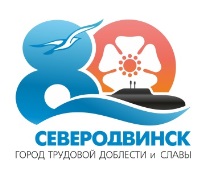 «По страницам истории Северодвинска»!СРЕДИ 1-2 КЛАССОВ:I место – 		   Мудров Кирилл 1Б		   Степанов Виталий 1Б		   Ширяева Мария 1Б		   Ларионова Виктория 2Б		   Чадаев Роман 2Б		   Налимова Полина 2Б		   Котлов Кирилл 2Б		   Кудрина Мария 2Б		   Попова Дарина 2Б		   Житова Анна 2ВII место – Копытова Александра 1Б Тимохина Софья 1В Листова Варвара 2Б Мардаровский Владимир 2Б Киселёв Даниил 2Б Асон Марина 2Б Возняк Анна 2Б Захаров Семён 2БIII место –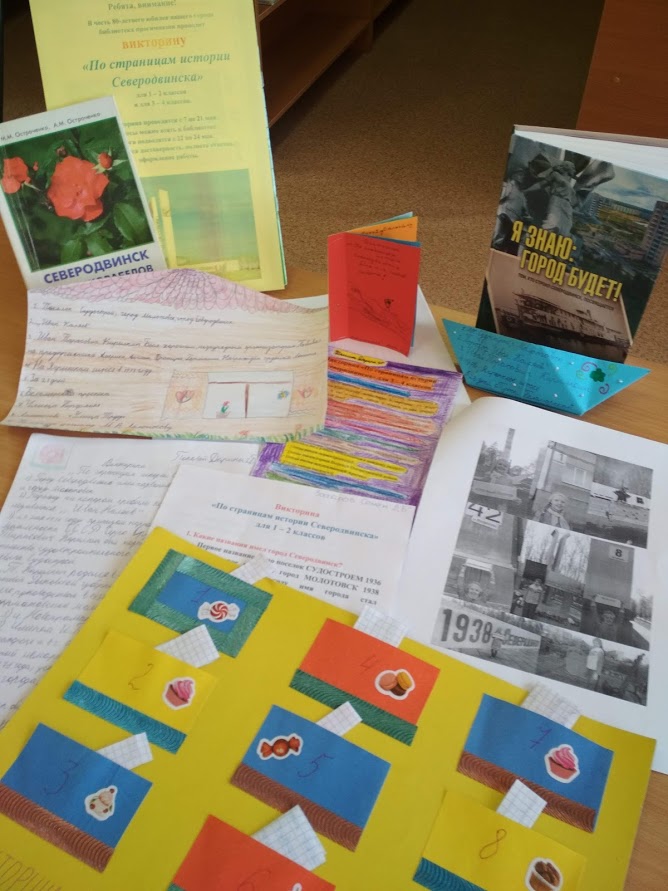 Антошина Анна 2БГурбатов Оскар 2БЛейман Марк 2БАнциферова Виталия 2БОрлов Артемий 2ББилей Полина 2БНедобугина Юлия 2БСРЕДИ 3-4 КЛАССОВ:I место –Бажанова Карина 3БНиконова Арина 4БII место –	Кошелев Евгений 3АШевцов Тимур 3В	Пищулина Мария 3В	Воронина Диана 3В	Шаньгина Дарина 4БIII место –	Цыганкова Анастасия 3А	Цыганкова Екатерина 3А	Горлышева Диана 3А	Комлева Агнея 3В	Саукова Кира 3В	Федотова Ульяна 3В